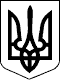 РАХІВСЬКА РАЙОННА державна адміністраціяЗАКАРПАТСЬКОЇ  ОБЛАСТІР О З П О Р Я Д Ж Е Н Н Я24.09.2020                                             Рахів                                                    № 282Про надання матеріальної допомогиВідповідно до статей 6, 23 і 39 Закону України „Про місцеві державні адміністрації”, на виконання рішення районної ради від 19 грудня 2019 року        № 523 „Про районну Програму „Турбота” на 2020 рік” та рішення районної комісії з питань надання одноразової грошової матеріальної допомоги малозахищеним громадянам, які опинилися в складних життєвих обставинах та іншим категоріям громадян від 24 вересня 2020 року протокол № 9, з метою надання матеріальної допомоги особам, які опинилися в складних життєвих обставинах:1. Управлінню соціального захисту населення райдержадміністрації     (Кобаса Н.Ю.) надати матеріальну допомогу особам, які опинилися в складних життєвих обставинах та  звернулися за допомогою у 2020 році, згідно з додатком в сумі 30000,00 (тридцять тисяч) гривень за рахунок коштів, передбачених у районному бюджеті на виконання районної  Програми ,,Турбота” на 2020 рік. 2. Контроль за виконанням цього розпорядження залишаю за собою.В. о. голови державної адміністрації	                                       Віктор ТУРОКНачальник управління  соціальногозахисту населення райдержадміністрації                           Наталія КОБАСАДодатокдо розпорядження24.09.2020 № 282Додатокдо розпорядження24.09.2020 № 282СПИСОКосіб, які опинилися в складних життєвих обставинах та звернулися за допомогою у 2020 році для отримання матеріальної допомоги за рахунок коштів, передбачених для фінансування районної Програми   „Турбота” на 2020 рікСПИСОКосіб, які опинилися в складних життєвих обставинах та звернулися за допомогою у 2020 році для отримання матеріальної допомоги за рахунок коштів, передбачених для фінансування районної Програми   „Турбота” на 2020 рікСПИСОКосіб, які опинилися в складних життєвих обставинах та звернулися за допомогою у 2020 році для отримання матеріальної допомоги за рахунок коштів, передбачених для фінансування районної Програми   „Турбота” на 2020 рікАНДРАЩУКАксеня Іванівна5000БЕРЕЖАНСЬКИЙ Василь Васильович5000КРАВЧУК Юрій Васильович5000КУЗЮК Курило Михайлович5000МИКИТЮКГалина Миколаївна5000САГАН Оксана Василівна5000Всього:30000